Российская ФедерацияИркутская областьЭхирит-Булагатский районМуниципальное образование «Ахинское»Глава администрацииПОСТАНОВЛЕНИЕ от 20.10.2015 г.  № 48							с. Ахины«Об утверждении схемырасположения земельного участка»  В соответствии со ст.ст.11.2, 11.10, пп.9 п.2 ст. 39,6, Земельного кодекса Российской Федерации от 25.10.2001г. № 136-ФЗ, п.2г. № 137 ст.3.3 Федерального закона от 25.10.2001г. – ФЗ № 137 – ФЗ «О введении в действие Земельного кодекса Российской Федерации» в соответствии с Законом Российской Федерации от 06.10.2003 г. № 131 «Об общих принципах организации местного самоуправления в Российской Федерации», руководствуясь Уставом муниципального образования «Ахинское»,                                    ПОСТАНОВЛЯЮ:1.  Утвердить схему расположения земельного участка на кадастровом плане территории в составе земель населенных пунктов, для размещения Электрическая сеть 0,4 КВ в д.Байтог по адресу: Иркутская область, Эхирит-Булагатский район, д.Байтог, площадью 386 кв.м.2.  Открытому акционерному обществу «Иркутская электросетевая компания» провести работы по образованию земельного участка.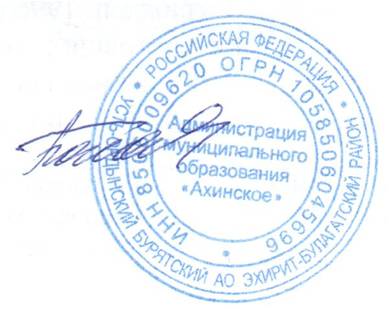 Глава                                                                Г.Д. Багаева